
A határozat száma: 62/1993. (XI. 29.) AB határozatAz űrlap aljaÜgyszám: 1493/B/1991
...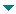                A MAGYAR KÖZTÁRSASÁG NEVÉBEN!

Az   Alkotmánybíróság   jogszabály   alkotmányellenességének
utólagos vizsgálata iránt kezdeményezett eljárásban meghozta
az alábbi határozatot :

Az  Alkotmánybíróság   megállapítja,  hogy  alkotmányellenes
helyzet  keletkezett   azzal,  hogy   az   egyes   nyugdíjak
felülvizsgálatáról,  illetőleg   egyes  nyugdíjkiegészítések
megszüntetéséről szóló  1991. évi XII. törvény Mellékletében
nem  szerepel   a  3091/1988.  (IV.  5.)  MT  határozat.  Az
Alkotmánybíróság a törvény 3. § (1) bekezdése és a Melléklet
megsemmisítése időpontjának  meghatározása  tekintetében  az
eljárást 1994. november 30-ig felfüggeszti.

Az Alkotmánybíróság  az egyes  nyugdíjak felülvizsgálatáról,
illetőleg egyes  nyugdíjkiegészítések megszüntetéséről szóló
1991. évi  XII. törvény  1. §-a,  2. §-a,  3. §  (2) és  (3)
bekezdése alkotmányellenességének  megállapítására  irányuló
indítványokat  és   e  rendelkezések  megsemmisítése  iránti
kérelmeket elutasítja.

Az Alkotmánybíróság  határozatát a  Magyar Közlönyben  közzé
teszi.                          Indokolás

                             I.
Az 1991.  évi  XII.  törvény  (  a  továbbiakban  :    T.  )
alkotmányellenességének   megállapítására   több   indítvány
érkezett,  amelyeket   az  Alkotmánybíróság  egyesített.  Az
indítványozók  a   T.  1.   §-át,  2.   §-át,  3.   §-át  és
mellékletének  7.  pontját  alkotmányellenesnek  tartják  és
annak megsemmisítését kérték.

Álláspontjuk szerint a T. rendelkezései alapvető alkotmányos
alapjogokat sértenek, mert ellentétben állnak a jogállamiság
alkotmányos tételével, amikor jogszerűen megszerzett jogokat
visszaható hatállyal vonnak vissza. Indítványozók a megalázó
bánásmód tilalmába ütközőnek, illetve az ártatlanság vélelme
alkotmányos alapelvét  sértőnek tartják  a törvényt, mert az
nem  egyénektől  rendeli  el  a  nyugdíj  megvonását,  hanem
csoportoktól, kategóriáktól  és így  nincs  lehetőség  annak
vizsgálatára,  hogy   az  egyén   magatartása,   cselekménye
megalapozza-e a  nyugdíj megvonását, vagy összegszerűségének
korlátozását. Megítélésük szerint a törvény sérti a testi és
lelki egészséghez,  a  szociális  biztonsághoz  való  jogot,
amikor idős  emberek  nyugdíjának  folyósítását  rendeli  el
beszűntetni.     Indítványozók      álláspontja      szerint
diszkriminációnak, az  állampolgárok közötti, az Alkotmányba
ütköző különbségtételnek  minősül  az  a  szabályozás,  mely
kizárja  a   T.  mellékletéből  a  3091/1988.  (IV.  5.)  MT
határozatot, jóllehet  az a  szabályozás célját  és jellegét
tekintve megegyezik  a melléklet  7. pont  alatt szereplő az
átszervezéssel kapcsolatos feladatokról és egyes határozatok
hatályon kivül  helyezéséről szóló  3089/1988. (III.  25) MT
határozattal. Indítványozók  az  alapvető  jogok  megsértése
miatt keletkezett  igények bíróság előtti érvényesíthetősége
alkotmányos  szabályába   ütközőnek  minősítik   a  T.  azon
rendelkezését,  mely   szerint  egyes  kitüntetések  alapján
folyósított  nyugdíjkiegészítések   megszűntetése  esetén  a
sérelmes intézkedéssel  szemben  csak  felülvizsgálatra  van
lehetőség. Egyes indítványozók a gondolat, a lelkiismeret és
a vallás  szabadsága  alkotmányos  tételével  való  ütközése
miatt is alkotmányellenesnek tartják a törvényt.

                            II.

Az indítványok csak részben megalapozottak.

1./ Az  egyes nyugdíjak  felülvizsgálatáról, illetőleg egyes
nyugdíjkiegészítések megszüntetéséről  szóló 1991.  évi XII.
törvény  megszüntetni   rendeli  azoknak   a  nyugdíjanak  a
folyósítását, amelyeket  az állami  vezetők munkaviszonyával
összefüggő  kérdésekről   szóló  54/1988.   (VI.   12.)   MT
rendeletben  biztosított   kedvezmény  alapján   továbbá   a
mindenkor  hatályos   és  kihírdetett  társadalombiztosítási
jogszabályoktól eltérően,  egyedi, kivételes  eljárás  során
illetve az  MSZMP  szervei  állapítottak  meg.  A  T.  ezzel
egyidejűleg rendelkezik  a többször módosított 30/1985. (VI.
22.)  MT   rendeletben  és   az  1045/1980.   (XI.  18.)  MT
határozatban  meghatározott   kitüntetésekhez  és  kitüntető
címekhez fűződő  nyugdíjkiegészítések,  továbbá  a  28/1966.
(XII. 18.)  Korm. rendelet  alapján járó  nemzeti  gondozási
díjak folyósításának megszüntetéséről is.

A társadalombiztosítási  nyugellátások összegében kifejeződő
és a  Társadalombiztosítási Alap terhére folyósított többlet
jogok megszüntetésével  a törvényhozó  - a T. preambulumának
illetve indokolásának  tanusága  szerint  -  helyre  kívánta
állítani az  azonos jogok  és kötelezettségek  elvét illetve
meg  akarta  szüntetni  az  egységes  nyugdíjrendszerbe  nem
illeszthető, annak  elveivel ütköző  kiemelt nyugdíjakat  és
nyugdíjkiegészítéseket.

A kiemelt  nyugdíjak és a nyugdíjkiegészítések megszüntetése
csak -  a társadalombiztosítás rendszerében nem értékelhető,
mert annak elveivel ellentétes - a többletjogokra terjed ki.
A     nyugdíjak,     nyugdíjkiegészítések     folyósításának
megszüntetésével  egyidejűleg   a   jogosultak   részére   a
nyugdíjbavonulásukkor    hatályos    jogszabályok    szerint
kiszámított és  az azóta  esedékes emelésekkel  kiegészített
nyugellátást kell  megállapítani  és  folyósítani.  A  T.  a
többletjogok megszüntetése  során figyelemmel  van szociális
szempontokra  is,   amikor  rendelkezéseinek   hatálya  alól
kiveszi azokat a 70. életévüket 1991. január 1-éig betöltött
nyugdíjasokat, akiknek  a sajátjogú  nyugellátása a 8500 Ft-
ot, illetve az özvegyi nyugellátása a 7500 Ft-ot nem éri el,
továbbá azokat  a  személyeket,  akiknek  a  kedvezményekkel
növelt  nyugdíjösszege   nem  haladja   meg  a  6000  Ft-ot.
Ugyancsak a  társadalombiztosítás elveivel összeférő módon -
abból a  társadalmi  szolidaritást  hangsúlyozandó  -  a  T.
kivételt  teremt   az  egyébként   mindenkor   hatályos   és
kihirdetett társadalombiztosítási  jogszabályoktól eltérően,
egyedi, kivételes  eljárás során  megállapított,  a  törvény
mellékletében   felsorolt    kormányhatározatokon    alapuló
nyugdíjak tekintetében.

A T.  a meghatározott  kitüntetések és  kitüntető címek után
járó   nyugdíjkiegészítések   megszüntetésével   egyidejüleg
rendelkezik e  kitüntetések, kitüntető  címek illetve ezeket
telepítő nyugdíjkiegészítések  közül  a  tudományos,  sport,
művészeti vagy  más, a  nemzet számára  kiemelkedően hasznos
tevékenységért, továbbá a nemzeti ellenállási mozgalomban és
a    németellenes    szabadságharcban    szerzett    érdemek
elismeréseként  adott  kedvezmények  más  jogintézmény  -  a
pótlék - keretében való további folyósításáról. A T. a fenti
tevékenység elismeréseként eddig a nyugdíjrendszer keretében
adott  kedvezményeket  leválasztja  a  társadalombiztosítási
rendszertől. Ezeknek  finanszírozási terhei ezt követően nem
a  Társadalombiztosítási   Alapot,  hanem   a  költségvetést
terhelik, összhangban  azzal, hogy a kedvezmények összegének
alapjául  nem   a  járulékfizetés   szolgált  illetve   ezen
kedvezmények további társadalombiztosítási finanszírozásának
nincsenek  a  társadalombiztosítási  rendszer  szempontjából
releváns szociális indokai.

A   T.    rendelkezései   alapján    pótlékra   az    addigi
kedvezményezettek közül nem mindenki lesz jogosult. Pótlékra
jogosultak  közé  tartoznak  a  T.  2.  §  (2)  bekezdésében
meghatározott kitüntetések  és kitüntető címek tulajdonosai,
az  olimpiákon  és  a  felnőtt  világbajnokságon  aranyérmet
illetve világbajnoki címet szerzett személyek. A T. 2. § (2)
bekezdésben  nem  említett  kitüntetések  illetve  kitüntető
címek tulajdonosai  csak abban  az esetben  lesznek pótlékra
jogosultak,  ha   kitüntetéseiket   a   tudományos,   sport,
művészeti vagy  más, a  nemzet számára  kiemelkedően hasznos
tevékenységükért, továbbá  a nemzeti ellenállási mozgalomban
és  a   németellenes   szabadságharcban   szerzett   érdemek
elismeréseként kapták.

A törvényhozó  a kitüntetésekhez fűződő kedvezmények további
fenntartását általános  érvénnyel tehát  ahhoz köti, hogy az
annak  alapjául   szolgáló  tevékenység   a  nemzet  számára
kiemelkedően hasznos  legyen.  Az  egyes  állami  kitüntesék
alapítása, az  ezekhez fűződő  kedvezmények megállapítása  a
törvényhozó szabad  döntésének eredménye.  Az önmagában  nem
lehet alkotmányossági  kérdés, hogy  a törvényhozó  alapít-e
egyébként a  társadalom által  tiszteletben tartott  értékek
védelmére, célok  előmozdítására állami  kitüntetéséket vagy
sem. Ugyan így önmagában az sem alkotmányossági kérdés, hogy
az  egyes   állami  kitüntetésekhez   milyen  kedvezményeket
telepítenek.

2./  A   jogállamisághoz  hozzátartozik   a  szerzett  jogok
tiszteletben tartása.  A jogállam  a szerzett  jogokhoz csak
akkor nyúlhat  hozzá, ha  ezek  a  jogok  jogellenesen,  így
például  az   állampolgárok  jogegyenlőségét   sértő   módon
keletkeztek.      Tévedett   indítványozó,   amikor   a   T.
rendelkezéseit  azon   az  alapon   tartja  az   Alkotmányba
ütközőnek, hogy  az  a  kivételes  nyugellátásra  illetve  a
nyugdíjkiegészítésre jogszerűen megszerzett jogot visszaható
hatállyal vonja  vissza. A  T. az  állami vezetők  kivételes
nyugellátásának megszűntetésének  és a  nyugdíjkiegészítések
megszűntetésének időpontját a törvény hatálybalépését követő
hónap utolsó  napjában jelőli  meg, míg a mindenkor hatályos
és   kihírdetett    társadalombiztosítási    jogszabályoktól
eltérően, egyedi,  kivételes eljárás  során illetve az MSZMP
szervei által  megállapított  nyugdíjak  folyósítását  1991.
június 30-ával  rendeli el  megszüntetni. Mindkét  esetben a
törvényi rendelkezés jővőbeni időpontot jelöl meg.

3./  A   T.  rendelkezései  nem  hozhatók  összefüggésbe  az
Alkotmány 54.  § (2)  bekezdésében, 57.  § (2) bekezdésében,
60. §  (1) bekezdésében  illetve   70/D. §  (1) bekezdésében
megfogalmazott megalázó  elbánás tilalmával,  az ártatlanság
vélelmével,   a   gondolat,   a   lelkiismeret,   a   vallás
szabadságával, illetve  a testi  és lelki egészséghez fűződő
joggal.   Egy    kivételes   ellátás,   kedvezmény   további
folyósításának megszűntetése,  ami egyaránt érinti az addigi
jogosultakat nem  tekinthető megalázó  elbánásnak. A törvény
egyrészt,  amikor  a  megvonás  tekintetében  ugyanazokat  a
szabályokat  rendeli   el  alkalmazni,   mindenkit   egyenlő
mércével  mér,   éppen  az   egyenlő  bánásmód   alkotmányos
alapelvét valósítja  meg, másrészt,  nem minősíti bűnösöknek
az      eddig      kivételes      nyugellátásra      illetve
nyugdíjkiegészítésre jogosultakat. A T. rendelkezései senkit
sem akadályoznak  meg a gondolat, a lelkiismeret és a vallás
szabadságából eredő  jogok gyakorlásában.  A testi  és lelki
egészséghez fűződő  állampolgári jogról  az Alkotmány  azzal
összefüggésben rendelkezik,  hogy ez milyen feladatot jelent
az államnak  a munkavédelem,  az egészségügyi  ellátás, stb.
megszervezése tekintetében.

4./ A  törvény rendelkezései nem ütköznek az Alkotmány 70/E.
§-ában meghatározott szociális biztonsággal való joggal sem.
A szociális biztonsághoz való jog többek között jogot jelent
az  állampolgároknak   öregség  esetére   a  megélhetésükhöz
szükséges ellátásra. A Magyar Köztársaság az ellátáshoz való
jogot  a   társadalombiztosítás   útján   és   a   szociális
intézmények rendszerével valósítja meg. Ebből az alkotmányos
rendelkezésből nem  következik, hogy  az olyan állampolgárok
ellátását  is   a  társadalombiztosítási   rendszerben  kell
biztosítani,   akik    a    társadalombiztosításról    szóló
jogszabályok  alapján  társadalombiztosítási  ellátásra  nem
szereztek jogosultságot.

5./ Az  Alkotmánybíróság eljárása  során vizsgálta,  hogy  a
központi államigazgatási  szervek átszervezésével összefüggő
egyes  személyi  kérdések   rendezéséről   szóló  3091/1988.
(IV.5.) MT határozat mellékletben való felsorolásának hiánya
nem  valósít-e   meg   alkotmányellenes   megkülönböztetést,
különös   tekintettel   arra,  hogy  az  ugyanilyen tárgyban
kiadott  az átszervezéssel kapcsolatos feladatokról és egyes
határozatok hatályon  kívül  helyezéséről  szóló  3089/1988.
(IV.  5) MT határozatot tartalmazza a melléklet felsorolása.
A  vizsgálat  során  megállapítást  nyert,   hogy  ugyanazon
személyi  körbe tartozók  között  a  korengedményes  nyugdíj
felülvizsgálata tekintetében  megkülönböztetésnek  nincsenek
alkotmányos  alapjai.  Ennek   megfelelően    a   3091/1988.
(IV.  5.) MT határozat mellékletbeni hiánya alkotmányellenes
megkülönböztetéshez   vezet.    Az    Alkotmánybíróság    az
alkotmányellenes   helyzet    megállapításával   egyidejűleg
határidő tűzése  mellett azért függesztette fel az eljárást,
hogy a jogalkotónak módja legyen az alkotmányellenes helyzet
orvoslására.

Mindezekre  figyelemmel  az  Alkotmánybíróság  a  rendelkező
részben foglaltak szerint határozott.                      Dr. Sólyom László
                 az Alkotmánybíróság elnöke

           Dr. Ádám Antal       Dr. Kilényi Géza
            alkotmánybíró         alkotmánybíró

                      Dr. Lábady Tamás
                       alkotmánybíró

                     Dr. Schmidt Péter
                    előadó alkotmánybíró

          Dr. Szabó András       Dr. Tersztyánszky Ödön
            alkotmánybíró             alkotmánybíró

           Dr. Vörös Imre       Dr. Zlinszky János
           alkotmánybíró           alkotmánybíró .